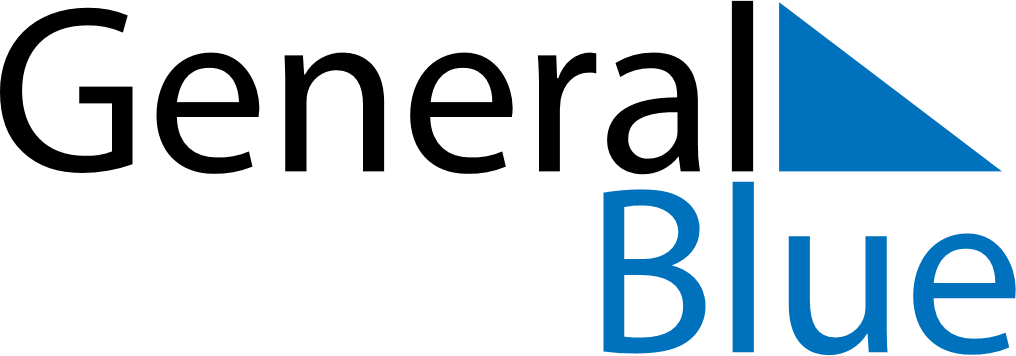 June 2024June 2024June 2024June 2024June 2024June 2024June 2024New Amsterdam, GuyanaNew Amsterdam, GuyanaNew Amsterdam, GuyanaNew Amsterdam, GuyanaNew Amsterdam, GuyanaNew Amsterdam, GuyanaNew Amsterdam, GuyanaSundayMondayMondayTuesdayWednesdayThursdayFridaySaturday1Sunrise: 5:34 AMSunset: 6:01 PMDaylight: 12 hours and 27 minutes.23345678Sunrise: 5:34 AMSunset: 6:01 PMDaylight: 12 hours and 27 minutes.Sunrise: 5:34 AMSunset: 6:02 PMDaylight: 12 hours and 27 minutes.Sunrise: 5:34 AMSunset: 6:02 PMDaylight: 12 hours and 27 minutes.Sunrise: 5:34 AMSunset: 6:02 PMDaylight: 12 hours and 28 minutes.Sunrise: 5:34 AMSunset: 6:02 PMDaylight: 12 hours and 28 minutes.Sunrise: 5:34 AMSunset: 6:02 PMDaylight: 12 hours and 28 minutes.Sunrise: 5:34 AMSunset: 6:03 PMDaylight: 12 hours and 28 minutes.Sunrise: 5:34 AMSunset: 6:03 PMDaylight: 12 hours and 28 minutes.910101112131415Sunrise: 5:35 AMSunset: 6:03 PMDaylight: 12 hours and 28 minutes.Sunrise: 5:35 AMSunset: 6:03 PMDaylight: 12 hours and 28 minutes.Sunrise: 5:35 AMSunset: 6:03 PMDaylight: 12 hours and 28 minutes.Sunrise: 5:35 AMSunset: 6:04 PMDaylight: 12 hours and 28 minutes.Sunrise: 5:35 AMSunset: 6:04 PMDaylight: 12 hours and 28 minutes.Sunrise: 5:35 AMSunset: 6:04 PMDaylight: 12 hours and 28 minutes.Sunrise: 5:35 AMSunset: 6:04 PMDaylight: 12 hours and 28 minutes.Sunrise: 5:36 AMSunset: 6:05 PMDaylight: 12 hours and 28 minutes.1617171819202122Sunrise: 5:36 AMSunset: 6:05 PMDaylight: 12 hours and 28 minutes.Sunrise: 5:36 AMSunset: 6:05 PMDaylight: 12 hours and 29 minutes.Sunrise: 5:36 AMSunset: 6:05 PMDaylight: 12 hours and 29 minutes.Sunrise: 5:36 AMSunset: 6:05 PMDaylight: 12 hours and 29 minutes.Sunrise: 5:36 AMSunset: 6:05 PMDaylight: 12 hours and 29 minutes.Sunrise: 5:37 AMSunset: 6:06 PMDaylight: 12 hours and 29 minutes.Sunrise: 5:37 AMSunset: 6:06 PMDaylight: 12 hours and 29 minutes.Sunrise: 5:37 AMSunset: 6:06 PMDaylight: 12 hours and 29 minutes.2324242526272829Sunrise: 5:37 AMSunset: 6:06 PMDaylight: 12 hours and 29 minutes.Sunrise: 5:38 AMSunset: 6:07 PMDaylight: 12 hours and 29 minutes.Sunrise: 5:38 AMSunset: 6:07 PMDaylight: 12 hours and 29 minutes.Sunrise: 5:38 AMSunset: 6:07 PMDaylight: 12 hours and 29 minutes.Sunrise: 5:38 AMSunset: 6:07 PMDaylight: 12 hours and 28 minutes.Sunrise: 5:38 AMSunset: 6:07 PMDaylight: 12 hours and 28 minutes.Sunrise: 5:38 AMSunset: 6:07 PMDaylight: 12 hours and 28 minutes.Sunrise: 5:39 AMSunset: 6:07 PMDaylight: 12 hours and 28 minutes.30Sunrise: 5:39 AMSunset: 6:08 PMDaylight: 12 hours and 28 minutes.